Publicado en MADRID el 23/09/2022 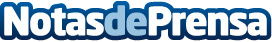 5.500 ex alumnos de la Universidad Complutense de Madrid conforman su red AlumniAlumni es un Programa de Antiguos Alumnos de la UCM con actividades, formación y cultura para mantener el contacto con la universidad, que lleva dos años en funcionamiento y representa una red profesional de primer nivel donde realizar networking con otros múltiples ‘egresados’, nacionales e internacionales, de diferentes sectores. Entre sus miembros figuran, la Reina Doña Letizia Ortiz (como Alumni de Honor),  Mario Vargas Llosa, Eduardo Díaz Rubio, Pepa Bueno o Isabel Díaz Ayuso, entre otros muchos
Datos de contacto:María Moreno (Gabinete de Prensa: ampliación de información y gestión de entrevistas)675812057Nota de prensa publicada en: https://www.notasdeprensa.es/5-500-ex-alumnos-de-la-universidad-complutense Categorias: Educación Comunicación Sociedad Madrid Universidades http://www.notasdeprensa.es